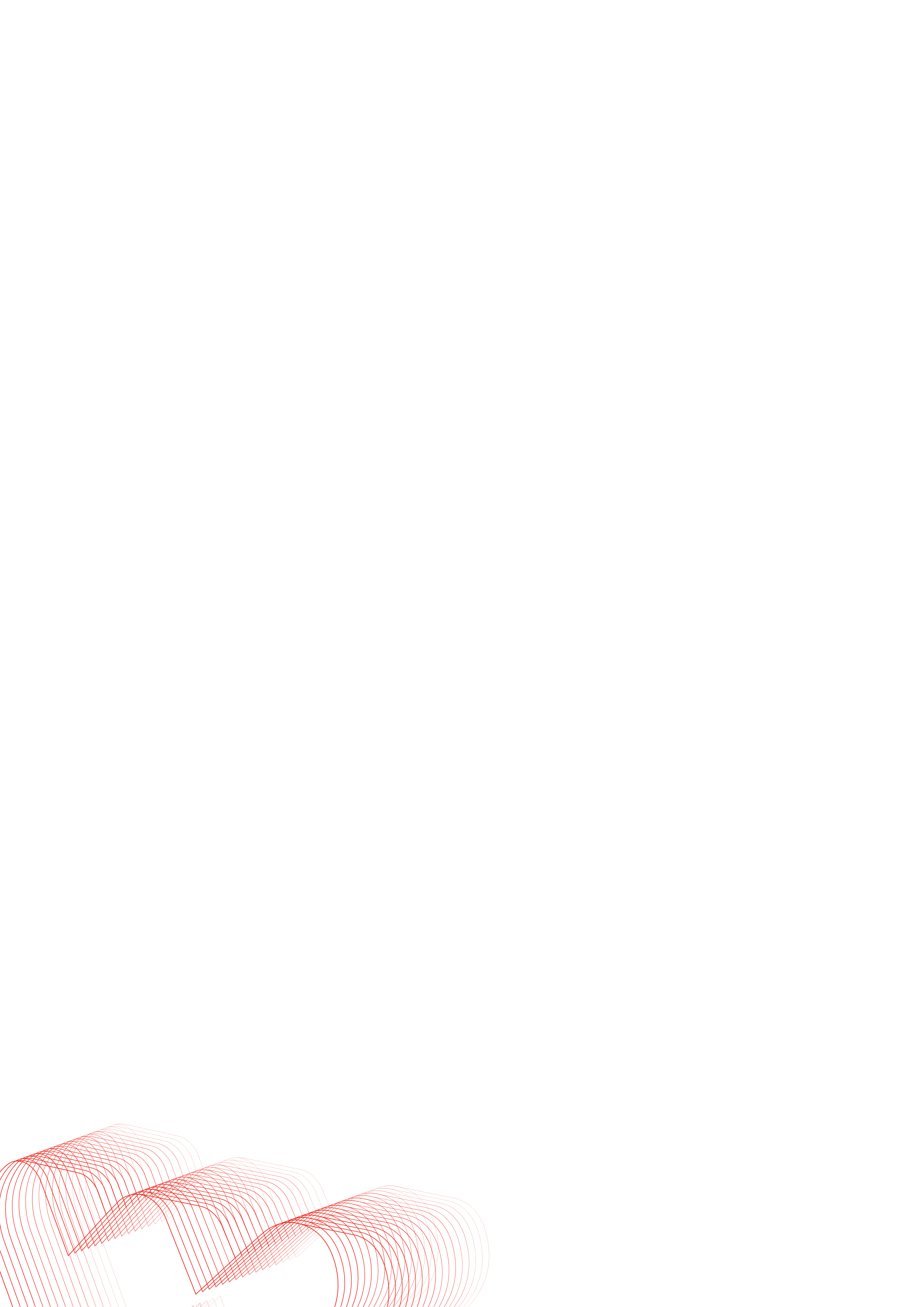 COMUNICADO DE IMPRENSALisboa, 07.10.2020Para computadores comprados ou não nas lojas WortenWORTEN RESOLVE OFERECE SERVIÇO DE DIAGNÓSTICO GRATUITO    “O teu computador não colabora? A Worten Resolve” é o mote da nova campanha Para todos os computadores comprados ou não nas lojas WortenDisponível em Worten.pt (https://www.worten.pt/servicos/reparacoes) e em todos os pontos de venda da marca no paísA Worten continua a apostar forte no eixo de serviços sob a umbrela do Worten Resolve. Tanto assim é que acaba de lançar uma nova campanha de diagnóstico gratuito para todos computadores, independentemente de terem sido adquiridos ou não numa loja da marca. Trata-se, no fundo, de um serviço a pensar nos milhares de crianças e jovens que voltaram, recentemente, à rotina escolar/universitária e para quem a performance do desktop e/ou portátil se tornou ainda mais relevante.  Esta nova campanha, que já está no ar, estará em vigor até 11 de outubro e é válida para todos os computadores e portáteis, quer tenham sido comprados ou não nas lojas Worten. O diagnóstico está a cargo de técnicos certificados Worten Resolve e pode ser acionado em loja ou em Worten.pt. Com comunicação em TV (https://youtu.be/kKEUntMT2d8), rádio, digital, ponto de venda e no site Worten.pt, pode encontrar mais informações sobre esta campanha e sobre todos os serviços Worten Resolve aqui: https://www.worten.pt/servicos/reparacoes.Para mais informações, contacte sff a Lift Consulting:Helena Rocha | helena.rocha@lift.com.pt | 917 176 862